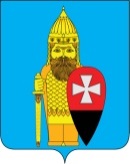 АДМИНИСТРАЦИЯ ПОСЕЛЕНИЯ ВОРОНОВСКОЕ В ГОРОДЕ МОСКВЕ ПОСТАНОВЛЕНИЕ15.02.2024 № 25Об утверждении порядка обеспечения билетами на новогодние представления детей льготных категорий, постоянно зарегистрированных на территории поселения ВороновскоеВ целях обеспечения билетами на новогодние представления детей льготных категорий в возрасте от 3 до 13 лет и детей – инвалидов от 3 до 13 лет, постоянно зарегистрированных на территории поселения Вороновское, администрация поселения Вороновское постановляет;1. Утвердить порядок обеспечения билетами на новогодние представления детей льготных категорий, постоянно зарегистрированных на территории поселения Вороновское (приложение).2. Опубликовать настоящее постановление в бюллетене «Московский муниципальный вестник» и разместить на официальном сайте администрации поселения Вороновское.3. Контроль за исполнением настоящего постановления возложить на заместителя главы администрации поселения Вороновское Таратунину А.В.Глава администрациипоселения Вороновское                                                                 Е.П. ИвановПриложениек постановлению администрации поселения Вороновское в городе Москвеот 15.02.2024 № 25Порядок обеспечения билетами на новогодние представления детей льготных категорий, постоянно зарегистрированных на территории поселения Вороновское1. Настоящий порядок устанавливает:1.1. перечень льготных категорий, имеющих первоочередное право на получение билетов на новогодние представления;1.2. перечень документов, необходимых для получения билетов на новогодние представления;1.3. основания для отказа в предоставлении билетов на новогодние представления.2. Право на первоочередное получение билетов на новогодние представления имеют дети в возрасте от 3 до 13 лет включительно и постоянно зарегистрированные на территории поселения Вороновское следующих льготных категорий:2.1. дети – сироты;2.2. дети, оставшиеся без попечения одного из родителей;2.3. дети из семей военнослужащих, мобилизованных или заключивших военный контракт для прохождения военной службы в зоне проведения специальной военной операции;2.4. дети инвалиды;2.5. дети из малообеспеченных многодетных семей;2.6. дети из многодетных семей;2.7. матери одиночки.3. Детям до 6 лет предоставляется билет на сопровождение родителем (законным представителем).4. Детям инвалидам предоставляется билет на сопровождение родителем (законным представителем) по категориям заболеваемости.5. Предоставление билетов на новогодние представления детям льготных категорий носит заявительный порядок.6. Для получения билета на новогодние представления одному из родителей (законному представителю) в период с 01 октября по 01 декабря текущего года необходимо направить в администрацию поселения Вороновское (лично или посредством электронной почты) заявление установленного образца (приложение к настоящему порядку) с приложением следующих документов:6.1. копия паспорта одного из родителей (законного представителя);6.2. копия документа подтверждающего право представлять интересы несовершеннолетнего (для законного представителя);6.3. копию свидетельства о рождении ребенка;6.4. копию документа, подтверждающего льготную категорию ребенка.7. Родители (законные представители) имеют право получить один билет на сопровождение детей (ребенка).8. Решение о предоставлении или об отказе в предоставлении билета на новогодние представления принимается на основании пунктов 2 и 6 настоящего порядка.9. Решение об отказе в предоставлении билета на новогодние представления оформляется в виде письменного мотивированного ответа, который направляется заявителю в течении 3 (трех) рабочих дней со дня подачи заявления.10. Основаниями для отказа в предоставлении билета являются;10.1. нарушение сроков подачи заявления;10.2. несоответствие ребенка, категориям, указанным в пункте 2 настоящего порядка;10.3. предоставление неполных и (или) недостоверных сведений.11. решение об отказе в предоставлении билета может быть обжаловано в течении 3 рабочих дней со дня получения отказа вышестоящему должностному лицу (главе администрации поселения Вороновское). Жалоба на отказ в предоставлении билета должна быть рассмотрена в течении 3 (трех) рабочих дней со дня поступления.12. При получении билета на новогодние представления родитель (законный представитель) расписывается в ведомости выдачи новогодних подарков.13. Денежные средства за самостоятельно приобретенные родителями (законными представителями) билеты на новогодние представления, а так же самостоятельно приобретенные новогодние подарки не возмещаются.Приложениек Порядку обеспечения за счет средств бюджета поселения Вороновское билетами на новогодние представления детей льготных категорийГлаве администрации поселения Вороновское ____________________от __________________________________________________________(фамилия, имя, отчество родителя (законного представителя) ребенка)Зарегистрированного (ой) по адресу: __________________________________________________________________________________________Телефон:__________________ эл. почта ___________________________Заявлениео предоставлении билета на новогоднее представлениеПрошу предоставить билет на новогоднее представление моему ребенку (детям)1. __________________________________________________________________________________(фамилия, имя, отчество, дата рождения ребенка)___________________________________________________________________________________(льготная категория ребенка)2. __________________________________________________________________________________(фамилия, имя, отчество, дата рождения ребенка)___________________________________________________________________________________(льготная категория ребенка)3. __________________________________________________________________________________(фамилия, имя, отчество, дата рождения ребенка)___________________________________________________________________________________(льготная категория ребенка)4. __________________________________________________________________________________(фамилия, имя, отчество, дата рождения ребенка)___________________________________________________________________________________(льготная категория ребенка)5. __________________________________________________________________________________(фамилия, имя, отчество, дата рождения ребенка)___________________________________________________________________________________(льготная категория ребенка)Перечень прилагаемых к заявлению документов, подтверждающих льготную категорию:____________________________________________________________________________________________________________________________________________________________________________________________________________________________________________________________________________________________________________________________________________________________________________________________________________________________________________________________________________________________________________________________________________________«____» ______________ 20____ года    ___________________________________________                                                                                    (подпись родителя (законного представителя) ребенка)Настоящим заявлением, в соответствии с Федеральным законом «О персональных данных» я подтверждаю свое согласие на обработку (совокупность действий, совершаемых с применением средств автоматизации или без применения таких средств) администрацией поселения Вороновское своих персональных данных,  в том числе, использование, хранение, систематизацию, накопление, извлечение, а также их передачу третьим лицам ( получение информации о моих персональных данных от третьих лиц) в целях получения необходимых и корректных сведений для ответа на настоящему заявлению, а также исполнения администрацией поселения Вороновское иных возложенных действующим законодательством Российской Федерации полномочий и обязанностей.  С условиями отзыва согласия на обработку персональных данных, последствий отзыва согласия на обработку персональных данных в соответствии с Федеральным законом «О персональных данных» ознакомлен (а) «____» ______________ 20____ года    ___________________________________________                                                                                    (подпись родителя (законного представителя) ребенка)Мотивированное письменное уведомление об отказе в предоставлении билета на новогоднее представление направляется заявителю в течении 3-х рабочих дней